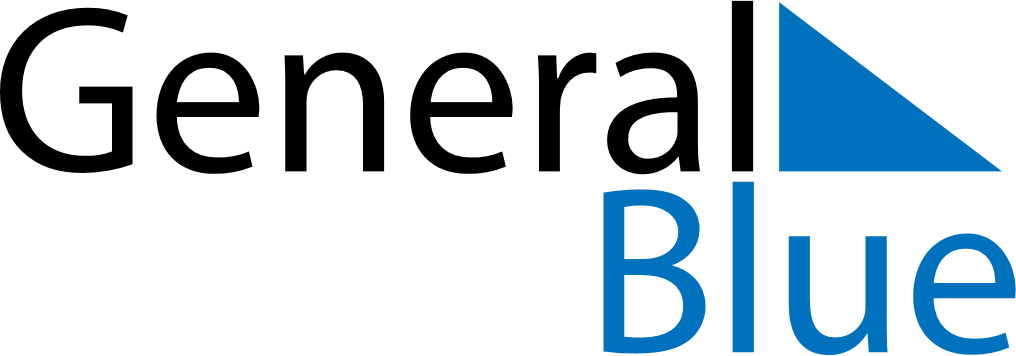 November 2021November 2021November 2021November 2021November 2021November 2021GuyanaGuyanaGuyanaGuyanaGuyanaGuyanaSundayMondayTuesdayWednesdayThursdayFridaySaturday123456Deepavali789101112131415161718192021222324252627282930NOTES